Staff Development/Flex Meeting AgendaWednesday, 4/3/24   2:30pm – 3:30pm In Person – A-102 Review Minutes 3/20/24Updates                  A. CSEA             B.  MCC              C.  Technology             D.  Leadership Academy             E.  Distance Education             F.  SanFACC Mentor Program             G. De-Escalation Training             H. OtherGrants ReviewCommunication & Languages “On Course” RequestWomen Hold up Half the Sky request to increase allocation by $135.23 for one additional slot. (11 total)OtherContinued Catapult Consulting DiscussionPresident Flores confirmed we cannot join consortium training at this point.Outreach to colleagues at other campuses in consortiumShould committee allocate time/money to register for one of courses? (i.e. 5 people at $1495.00)Additional thoughts/questionsOtherOtherCSEA PD ideaSpring R & RAI video ideaCoordinator positionOther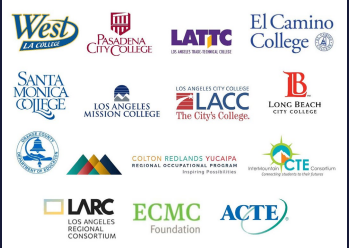 FLEX MeetingFLEX Reporting UpdateOther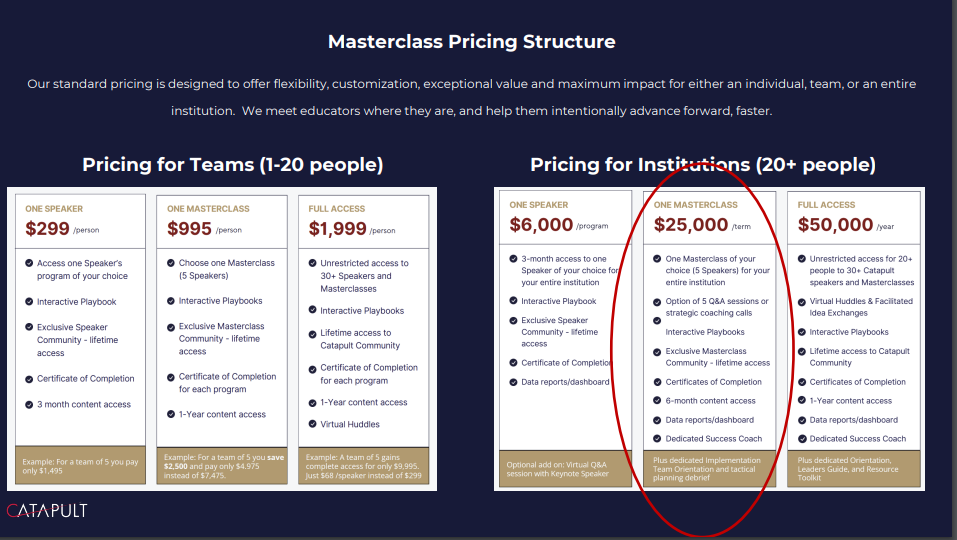 